Kazimierz Kutz 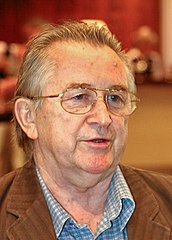 Data i miejsce urodzenia: 16 lutego 1929 
SzopieniceData i miejsce śmierci: 18 grudnia 2018 
WarszawaZawód: reżyser, scenarzystaKazimierz Kutz był wielką indywidualnością polskiego kina, talentem jakie zdarzają się niezwykle rzadko. W jego filmach odnaleźć można takie cechy jak: wyczucie rzeczywistości, humor, fascynację rytuałem religijnym. W 1949 r. rozpoczął naukę w łódzkiej szkole filmowej. W 1954 r. był asystentem Andrzeja Wajdy przy realizacji „Pokolenia". Debiutował w 1956 r. filmem „Krzyż Walecznych". Wielką popularność przyniosły reżyserowi dzieła dotyczące tematyki Śląska. Najpopularniejsze z nich to „Sól ziemi czarnej" i „Perła w koronie". Wychowany na Górnym Śląsku i przywiązany do tradycji stworzył autentyczny i pełen realizmu portret regionalnej zbiorowości. Oprócz tego w ciągu wielu lat swej działalności pełnił wiele funkcji publicznych: kierował zespołem filmowym „Silesia", był zastępcą kierownika artystycznego zespołu „Kadr". W roku 1980 został prezesem śląskiego Towarzystwa Filmowego. Ważniejsze nagrody i odznaczenia: „Złote Lwy” – Najlepszy film za „Paciorki jednego różańca” (1979); Nagroda Specjalna za „Śmierć jak kromka chleba”; najlepszy film za „Zawrócony” (1994),14 nagród: „Złote Grono”; „Srebrne Grono”; „Syrenka Warszawska”; „Nagroda Don Kichota”; „Złote Kaczki”,16 nominacji.